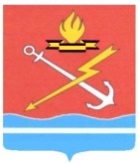 СОВЕТ ДЕПУТАТОВМУНИЦИПАЛЬНОГО ОБРАЗОВАНИЯ «КИРОВСК»КИРОВСКОГО МУНИЦИПАЛЬНОГО РАЙОНА ЛЕНИНГРАДСКОЙ ОБЛАСТИР Е Ш Е Н И Е от11 октября 2021 года № 45Об утверждении Методики расчета арендной платы за использование опор наружного уличного освещения и опор воздушных линий электропередач, находящихся в собственности муниципального образования «Кировск» Кировского муниципального района Ленинградской области  В соответствии с Федеральным законом от 06.10.2003 № 131-ФЗ «Об общих принципах организации местного самоуправления в Российской Федерации», Уставом муниципального образования «Кировск» Кировского муниципального района Ленинградской области, принятым решением совета депутатов МО «Кировск» от 22.11.2012 № 83 (с изменениями от 24.05.2018 № 18), Положением о порядке управления и распоряжения муниципальным имуществом муниципального образования Кировское городское поселение муниципального образования Кировский муниципальный район Ленинградской области, утвержденным решением совета депутатов МО Кировское городское поселение от 16.10.2008 № 67,   на   основании отчета № 13/21 от 24.07.2021 по определению рыночной величины базовой ставки годовой арендной платы за одно место опорах наружного уличного освещения и опорах воздушных линий электропередач, находящихся в собственности муниципального образования «Кировск» Кировского муниципального района Ленинградской области, составленного ИП Саницкая Л.В. 24.07.2021, р е ш и л:Утвердить Методику расчета арендной платы за использование опор наружного уличного освещения и опор воздушных линий электропередач, находящихся в собственности муниципального образования «Кировск» Кировского муниципального района Ленинградской области согласно приложению к настоящему решению. Решение вступает в законную силу после его официального опубликования (обнародования) в сетевом издании «Неделя нашего города+» и подлежит размещению на официальном сайте МО «Кировск».Глава муниципального образования                                           С.И. ВорожцоваРазослано: дело, отдел по управлению имуществом администрацииУТВЕРЖДЕНрешением совета депутатов МО «Кировск»от 11 октября 2021 № 45(Приложение)Методика расчета арендной платы за использование опор наружного уличного освещения и опор воздушных линий электропередач, находящихся в собственности муниципального образования «Кировск» Кировского муниципального района Ленинградской областиНастоящая методика  устанавливает порядок расчета арендной платы за использование опор наружного уличного освещения и опор воздушных линий электропередач, находящихся в собственности муниципального образования «Кировск» Кировского муниципального района Ленинградской области (далее- МО «Кировск»), используемых  для размещения объектов связи.Расчет арендной платы по договорам в отношении опор наружного уличного освещения и опор воздушных линий электропередач, находящихся в собственности МО «Кировск», осуществляется по следующей формуле.АПл = Км х Сгде АПл – годовая арендная плата, руб. (без учета налога на добавленную стоимость). Налог на добавленную стоимость исчисляется и уплачивается в соответствии с действующим законодательством Российской Федерации;Км – количество предоставляемых мест на муниципальных опорах (количество муниципальных опор);С – базовая ставка годовой арендной платы за одно место на муниципальных опорах, руб.Установить базовую ставку годовой арендной платы за одно место на опорах наружного уличного освещения и опор воздушных линий электропередач, находящихся в собственности муниципального образования «Кировск» Кировского муниципального района Ленинградской области на   основании отчета № 13/21 от 24.07.2021 по определению рыночной величины базовой ставки годовой арендной платы за одно место опорах наружного уличного освещения и опорах воздушных линий электропередач, находящихся в собственности муниципального образования «Кировск» Кировского муниципального района Ленинградской области, составленного ИП Саницкая Л.В. 24.07.2021, в размере:С  = стоимость (руб/мес.)    х    12 месяцевС  = 280,00   х    12  = 3360 рублей в год